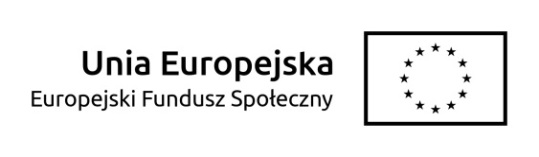 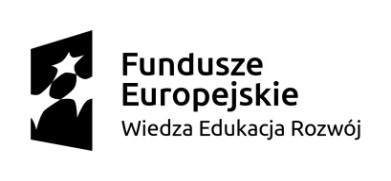 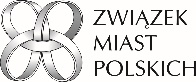 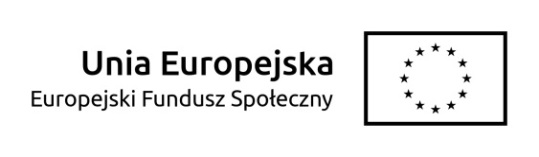 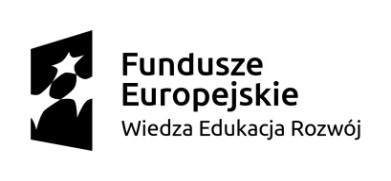 Załącznik nr 4 do zapytania ofertowego 			Data: ……………………….WYKAZ OSÓB			Związek Miast Polskich			ul. Robocza 42			61-517 Poznańdot. zapytania ofertowego na opracowanie i wykonanie serwisu internetowego wraz z systemem zarządzania treścią oraz usługą administrowania dla serwisu „Baza dobrych praktyk” Wykaz osób, skierowanych przez wykonawcę do realizacji zamówienia, którymi dysponuje wykonawca z doświadczeniem co najmniej 3 lat w pracy z frameworkiem typu Laravel, Symfony oraz podobnymi.____________________________________________Imię i nazwisko / podpis osoby (osób) uprawnionych do reprezentowania Oferenta…………..……………, dnia ………………………… Nazwa oferenta /pieczęć
 Lp.Imię i Nazwisko Kwalifikacje zawodowe / WykształcenieDoświadczenie zawodoweZakres wykonywanych czynności1.2.3.4.